Gale Database Power search pathway for Allen’s classes → →   →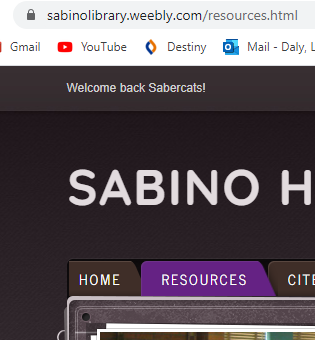 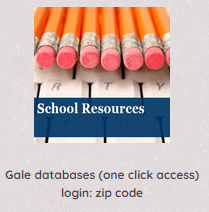 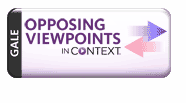 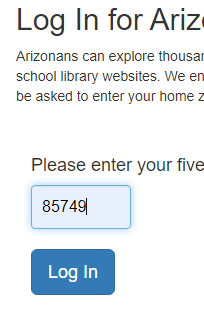  →  →  →  → 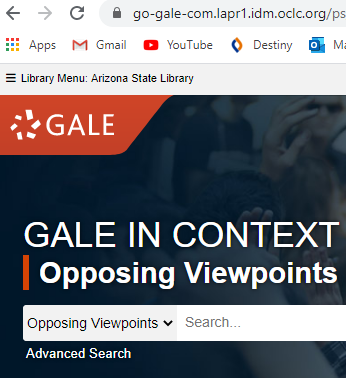 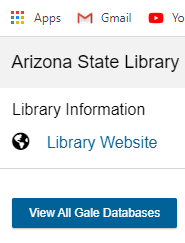 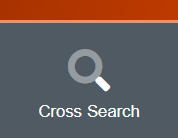 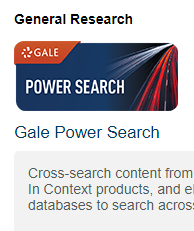 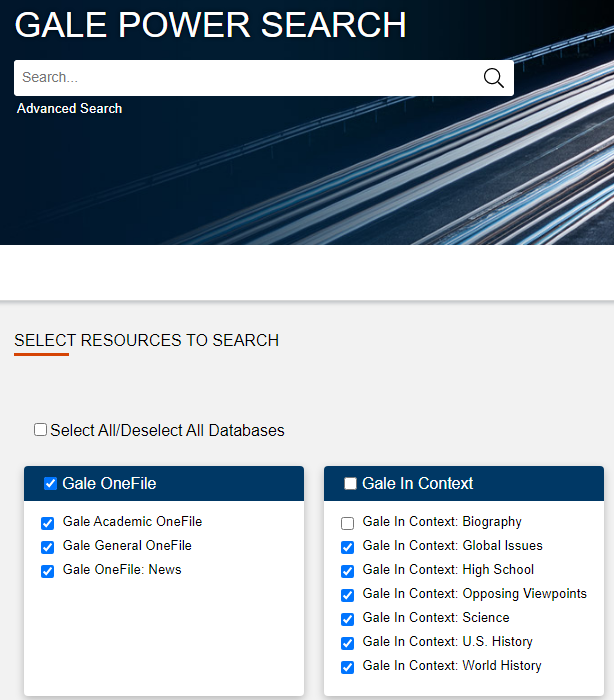 